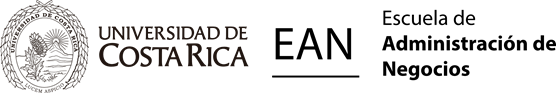 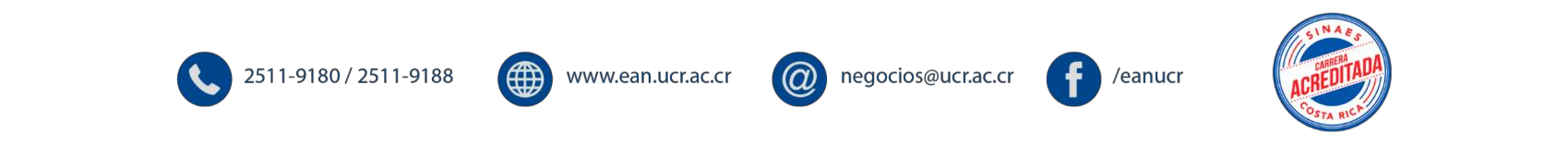 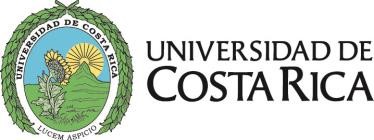 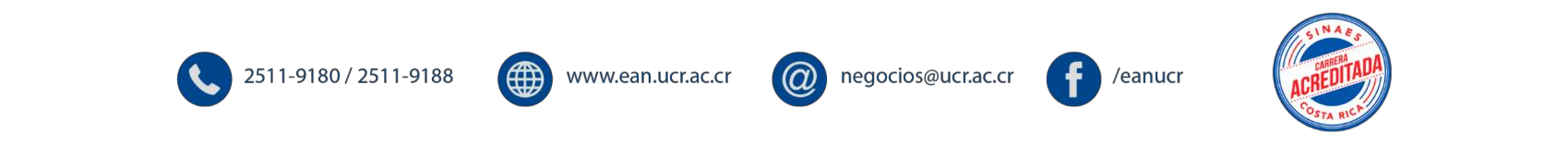 FORMULARIOCONCURSO HORAS ESTUDIANTEI CICLO 2024REQUISITOS:Completar este formulario de asistencia digitalmente.Matrícula consolidada de al menos 9 créditos. Promedio ponderado anual de al menos 7.5 en el año lectivo anterior.Adjuntar copia del informe de matrícula y del expediente académico.Tener aprobado el curso para el cual va a prestar la colaboración. Adjuntar copia legible de la cédula de identidad por ambos lados. Adjuntar constancia de cuenta bancaria de un banco estatal, en colones. Estos documentos deberán ser enviados en formato PDF al WhatsApp 2511-3411No se recibirán formularios que no cumplan los requisitosDATOS PERSONALESDATOS PERSONALESDATOS PERSONALESDATOS PERSONALESNombre completo:Carné:Número de cédula:Correo electrónico:Carrera:Número de celular: Créditos matriculados:DATOS DEL CURSO DATOS DEL CURSO DATOS DEL CURSO DATOS DEL CURSO Nombre del docente:Nombre del docente:Sigla:Sigla:Nombre del curso:Nombre del curso:Grupo:Grupo:Colaborará en forma Ad-Honorem: Colaborará en forma Ad-Honorem: SíNoPantallazo de la aprobación del docente:Pantallazo de la aprobación del docente: